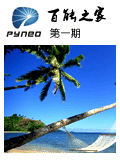 第一期简单与复杂——佚名简单与复杂——佚名简单与复杂——佚名简单与复杂——佚名      这个世界其实很简单，只是人心很复杂。      其实人心也很简单，只是利益分配很复杂。      桌上有一堆苹果，人们并不在意这堆苹果有多少，而是在意分到自己手里有多少，单位有一摊子事，人们并不在意事有多少，而是在意自己多干了多少，人类有大智慧，却因为对得失斤斤计较，最后都变成了小聪明。      人生之简单，就像生命巨画中简单的几笔线条。有着舒舒朗朗的淡薄。是生命意境中的一轮明月，有着清清凉凉的宁静，      人生之复杂，是泼洒在生命宣纸上的墨迹，渲染着城府与事故，是拉响在生命生出的咿咿呀呀的胡琴，挥不去嘈杂与迷茫。      人生，说到底，简单的只有生死两个字，但由于有了命运的沉浮，有了人世的冷暖，简单的过程才变得跌宕起伏，纷繁复杂。      简单，是生命留给这个世界的美丽的形式，而复杂，是生命永远无法打捞的苍凉的梦境。      在电子期刊里，是我们自己创造的简单世界，那里有的是动人的音、诗、画；情感的真、善、美，我们期待着和你做一次心灵的旅行！      这个世界其实很简单，只是人心很复杂。      其实人心也很简单，只是利益分配很复杂。      桌上有一堆苹果，人们并不在意这堆苹果有多少，而是在意分到自己手里有多少，单位有一摊子事，人们并不在意事有多少，而是在意自己多干了多少，人类有大智慧，却因为对得失斤斤计较，最后都变成了小聪明。      人生之简单，就像生命巨画中简单的几笔线条。有着舒舒朗朗的淡薄。是生命意境中的一轮明月，有着清清凉凉的宁静，      人生之复杂，是泼洒在生命宣纸上的墨迹，渲染着城府与事故，是拉响在生命生出的咿咿呀呀的胡琴，挥不去嘈杂与迷茫。      人生，说到底，简单的只有生死两个字，但由于有了命运的沉浮，有了人世的冷暖，简单的过程才变得跌宕起伏，纷繁复杂。      简单，是生命留给这个世界的美丽的形式，而复杂，是生命永远无法打捞的苍凉的梦境。      在电子期刊里，是我们自己创造的简单世界，那里有的是动人的音、诗、画；情感的真、善、美，我们期待着和你做一次心灵的旅行！      这个世界其实很简单，只是人心很复杂。      其实人心也很简单，只是利益分配很复杂。      桌上有一堆苹果，人们并不在意这堆苹果有多少，而是在意分到自己手里有多少，单位有一摊子事，人们并不在意事有多少，而是在意自己多干了多少，人类有大智慧，却因为对得失斤斤计较，最后都变成了小聪明。      人生之简单，就像生命巨画中简单的几笔线条。有着舒舒朗朗的淡薄。是生命意境中的一轮明月，有着清清凉凉的宁静，      人生之复杂，是泼洒在生命宣纸上的墨迹，渲染着城府与事故，是拉响在生命生出的咿咿呀呀的胡琴，挥不去嘈杂与迷茫。      人生，说到底，简单的只有生死两个字，但由于有了命运的沉浮，有了人世的冷暖，简单的过程才变得跌宕起伏，纷繁复杂。      简单，是生命留给这个世界的美丽的形式，而复杂，是生命永远无法打捞的苍凉的梦境。      在电子期刊里，是我们自己创造的简单世界，那里有的是动人的音、诗、画；情感的真、善、美，我们期待着和你做一次心灵的旅行！      这个世界其实很简单，只是人心很复杂。      其实人心也很简单，只是利益分配很复杂。      桌上有一堆苹果，人们并不在意这堆苹果有多少，而是在意分到自己手里有多少，单位有一摊子事，人们并不在意事有多少，而是在意自己多干了多少，人类有大智慧，却因为对得失斤斤计较，最后都变成了小聪明。      人生之简单，就像生命巨画中简单的几笔线条。有着舒舒朗朗的淡薄。是生命意境中的一轮明月，有着清清凉凉的宁静，      人生之复杂，是泼洒在生命宣纸上的墨迹，渲染着城府与事故，是拉响在生命生出的咿咿呀呀的胡琴，挥不去嘈杂与迷茫。      人生，说到底，简单的只有生死两个字，但由于有了命运的沉浮，有了人世的冷暖，简单的过程才变得跌宕起伏，纷繁复杂。      简单，是生命留给这个世界的美丽的形式，而复杂，是生命永远无法打捞的苍凉的梦境。      在电子期刊里，是我们自己创造的简单世界，那里有的是动人的音、诗、画；情感的真、善、美，我们期待着和你做一次心灵的旅行！以技术为依托 以市场为导向—总裁工作部 马慧汝     浙江大学是教育部直属、省部共建的普通高等学校，是首批进入国家“211工程”和“985工程”建设的若干所重点大学之一；是一所基础坚实、实力雄厚，特色鲜明，居于国内一流水平，在国际上有较大影响的研究型、综合型大学。杭州百能科技有限公司是一家以浙江大学热能工程研究所为技术依托，专业从事能源及环保领域技术和产品开发的省级高新技术企业。以技术为依托    以市场为导向——浙江大学与百能公司联手打造合作平台    随着能源科技和中国经济的快速发展，优质能源需求不断增加，石油、天然气消费呈现加速增长态势，据有关部门预测，未来的10-20 年，我国石油需求仍将呈现强劲增长趋势。而国内原油产量将维持在1.6-1.9 亿吨水平，供需缺口较大。如果完全依靠进口，到2010 年我国石油对国际市场的依赖程度将高达57%。面对日趋严峻的石油供求形势和国际油价变动的不确定性，亟需从我国经济发展全局出发，结合我国资源、技术和经济条件，寻求行之有效的替代技术, 以缓解我国石油进口压力，保持国民经济的持续发展, 保障能源与经济安全。因此开发和应用清洁能源，应用水煤浆代油清洁燃烧技术是我国能源长期稳定发展的战略和现实选择。浙江大学和杭州百能科技有限公司瞄准这一态势，经过对当前国内及国际市场的调研，本着平等、互惠、互利、互信及共同发展的原则，整合浙江大学的技术及人才优势与百能公司强大的市场开拓能力，共同建立了以市场为导向、企业为主体、产学研相结合的技术创新合作体系，共同成立了独立的省级中小企业技术中心--杭州百能科技有限公司节能环保技术研究中心。该中心现有核心人员十余人，其中中国工程院院士一人、教授四人、副教授三人、博士一人、硕士三人，技术总监由浙江大学的曹欣玉教授担任。主要进行项目实施和相应产品的研究开发工作，力求开发出符合市场需求的新技术、新产品。     在浙江大学技术的指导下，极大提高了公司在技术开发、设备制造和工程实施等方面的综合实施能力。公司坚持以科技创新为己任，运用雄厚的技术实力和良好的开发平台加速了科技成果转化的速度，为科研成果的市场化探索了一条新的道路，并坚实了企业产品的技术基础，大大提高了企业的市场竞争力。同时，学校充分利用企业以及其他科研单位等多种不同的教育环境和资源以及在人才培养方面的各自优势，为学生直接获取实际经验、培养优良素质，提高实践能力、综合能力和社会竞争力创造了条件，也为浙江大学热能工程研究所打造了一个培养具有一定生产实践经验的实用型人才的人才培训基地。开创经济效益和环境效益双赢新局面     水煤浆是一种新型的低污染代油燃料，它是由65%-75%的煤粉，30%-35%的水和少量的添加剂混合而成。它可以像油一样贮存、输送和雾化燃烧，具有燃烧效率高、污染物排放低等特点。浙江大学在国内最早进行水煤浆代油清洁燃烧技术的研究，于1981年率先在我国开展水煤浆研究以来，主持了国家“6.5”、“7.5” “8.5” 和“9.5”的水煤浆燃烧技术重大科技攻关项目，获得了广泛的工程应用，已形成了具有完全自主知识产权的水煤浆代油清洁燃烧理论、技术和配套工艺，被选为“2006年度煤炭工业十大科学技术成果”，“2007年煤炭工业十大新技术重点推广项目”。“水煤浆代油洁净燃烧技术及产业化应用”荣获2007年浙江省科技进步一等奖，“220t/h燃油设计锅炉改全烧水煤浆代油发电技术”荣获“广东省科学技术奖励二等奖”。杭州百能科技有限公司将浙江大学这一技术成果大规模地推广和应用在各种电站锅炉、工业锅炉和工业窑炉上，取得显著的经济效益。与此同时，百能公司能为用户量身订制各种型号的水煤浆喷嘴、水煤浆喷枪、燃烧器、在线过滤器等产品。公司产品与技术已出口意大利、日本、菲律宾、俄罗斯、印尼、泰国等地，在水煤浆工程成套、低NOx燃烧与SNCR联合深度脱销技术成套等方面拥有强大的技术后盾和工程实施能力，并取得了一系列的工程业绩。     水煤浆因在储存、运输、燃烧排放方面具有明显的环保优势，也成为我国许多城市推广清洁燃料的首选对象。其显著优势如下：1、水煤浆与燃油相同热值下相比，其价格仅为重油的1/3 左右，以水煤浆代油具有显著的经济效益，因此是目前企业通过技术改造解困的有效途径之一；2、燃用水煤浆与直接烧煤相比，具有燃烧效率高、负荷易调控、节能和环境效益好等显著优点，所以也是洁净煤技术中的重要分支；3、水煤浆经长距离管道输送到终端后可直接燃用，储运过程全封闭，既减少损失又不污染环境，是解决我国煤炭运力不足的重要途径之一。4、与35t以下的链条炉相比，水煤浆锅炉的锅炉效率是84%，链条炉的锅炉效率是64%，节能效果显著。因此水煤浆技术是我国现行阶段适宜的代油、环保和节能技术。星星之火已成燎原之势     由浙江大学和杭州百能科技有限公司共同负责新建或改造并且实际应用的水煤浆锅炉已达70余台（已运行的最大水煤浆锅炉为670t/h，配南海发电厂200MW发电机组），其中电站锅炉30余台，工业锅炉20余台，工业窑炉20余台。按锅炉容量折算，应用浙江大学技术的水煤浆锅炉每年为国家约代油200万吨，按油价5800元/吨，水煤浆1000元/吨估算，年节约燃料费约72多亿，社会经济效益显著，为水煤浆技术发展作出了重要贡献。以广东茂名热电厂的410t/h燃油锅炉改烧水煤浆为例，分析浙江大学研发的水煤浆燃烧技术应用的经济社会效益。茂名电厂3、4号燃油锅炉改烧水煤浆及150万吨/年水煤浆生产线技术改造工程项目，是第二批国家重点技术改造“双高一优”项目，同时也是国家资源节约与环境保护重大示范工程项目。经过近半年的燃用水煤浆运行，累计发电量38872万千瓦时，供电量为35645万千瓦时，厂用电率为8.3%。燃用洁能水浆厂生产的水煤浆，到厂浆价为487元/吨，按照已运行半年所节省的发电成本费用为3382万元，亦即一年就可收回本项目所投入的费用。由此可见，燃烧水煤浆与燃油相比，其产出效益是相当可观的。其产生的社会效益也是异常显著的：就执行国家洁净煤的能源政策来说，此项目成果为全国创造了当时100MW燃油锅炉成功改造燃用水煤浆锅炉的示范。为设计制造调试运行大中型燃用水煤浆锅炉开创了一条新途径。由于改烧水煤浆，对发电机组的环保治理起了很大作用，本项目所改造的锅炉烟气中SO2 、 NOX和烟尘均低于国家和地方环保排放标准，特别是对于茂名市区的发电厂，减少了烟气中SO2 、 NOX和烟尘的排放，大大改善了社会环境。产学研合作——企业技术创新的重要保证
       产学研合作使企业、高等院校和科研单位成为技术创新体系的主体，实现生产力要素的优化配置，推进各个创新主体之间的协调、配合与共赢。浙江大学热能工程研究所密切协作建立产学研建立产学研合作模式，对公司在水煤浆技术、低NOx控制技术、SNCR（选择性非催化还原）技术、电站锅炉低负荷稳燃及防结渣技术、电站锅炉优化运行与改造技术、煤燃烧多种污染物综合脱除技术、多元优化动力配煤技术、煤粉电站锅炉无油点火技术、煤粉电站锅炉微油点火等技术进行指导，不仅缩短了科研成果向市场转换的时间，加速了科技成果产业化的步伐，也有助于百能公司技术进步和产品更新，改善了公司的知识结构，提高了员工的综合能力，加大了浙大技术的推广力度，增强了公司在国内及国际市场的竞争力。历史拐角处的浪漫 — 梅子历史拐角处的浪漫 — 梅子   古镇塘栖，我是在好友的口中和他带来的特产中认识的。好友是塘栖人，对塘栖自然有一种剪不断理还乱的情结，塘栖四季变化的特产和大街小巷在他的充满乡情浓意的叙说中变得很具体，我在品尝塘栖隆冬的羊肉，深秋的甘蔗，和初夏的枇杷的同时间接地认识了古镇的古朴民风，理解了他乡游子的乡愁情结，体会了古镇塘栖历史拐角处的浪漫。  塘栖离杭州近在咫尺，然而对我来讲就像是一位遮着面纱的美少妇，我不忍掀开她的面纱，一次也没有目睹过她的芳容，情愿在好友的叙说中想象着古镇的风情。以至于我在这个怀旧的春天真实地站在这历史的拐角处，目光触摸着古镇的大街小巷时，所有的想象都变得不真实了，塘栖不是我想象中的塘栖了。和所有的城市一样，古镇也拥有了繁华的商业街，取代了古镇的原有的风貌，我再也找不到那种身穿旗袍的美少妇哒哒走在青石板上的韵味了。我在好友的叙说中一直对那沿河的廊沿有着梦一般的想象，想象着雨滴落在廊沿上的清脆划破晨梦的一刻。然而即使站在这著名的广济桥上往四处寻找，我依然找不到好友向我描绘的古镇风韵，我想象中的廊沿却不负存在。沿河一带，没有了旧时集市小贩的喧闹，取而代之的是现代气息的浓郁，人工的痕迹随处可见，眼前的古镇让我只在想象中体会着历史拐角处的浪漫。我走在那建于明代的广济桥上，这座桥俗称长桥，全长83米，169级台阶已是高低不平了，犹如年迈的老妇被岁月印证得面目全非。从史料上知道此桥是大匠尉迟恭所建，历史久远，我在怀旧的春天触摸着历史的脉搏，从桥的斑驳的扶手上感慨岁月的沧桑，我知道这座桥已见证了人间无数的悲欢离合，但桥依然。这座横跨京杭运河的大桥势如长虹，无论塘栖如何变迁，它依然是这座古镇的标志型的建筑，代表着古镇的灵魂。离开塘栖时已近黄昏，我的心里有些空荡，为没有找到想象中的廊沿而遗憾，但也为能在古镇的小巷中体会历史拐角处的浪漫而欣慰。船离古镇越来越远，离我的怀旧之梦也越来越远------。十一长假和朋友一起喝茶，其中就有塘栖的后代，谈起塘栖眉飞色舞，我无论也想象不出，塘栖古镇的味道在他乡游子的眼里是那么醇香，这也许是情感侵入的不同所产生的震撼不同罢了。回来后我对塘栖始终怀有一份意犹未尽，仓促的走马观灯只能让我体会了犹抱琵琶半遮面的意境，真正要读懂塘栖，我会再来！     古镇塘栖，我是在好友的口中和他带来的特产中认识的。好友是塘栖人，对塘栖自然有一种剪不断理还乱的情结，塘栖四季变化的特产和大街小巷在他的充满乡情浓意的叙说中变得很具体，我在品尝塘栖隆冬的羊肉，深秋的甘蔗，和初夏的枇杷的同时间接地认识了古镇的古朴民风，理解了他乡游子的乡愁情结，体会了古镇塘栖历史拐角处的浪漫。  塘栖离杭州近在咫尺，然而对我来讲就像是一位遮着面纱的美少妇，我不忍掀开她的面纱，一次也没有目睹过她的芳容，情愿在好友的叙说中想象着古镇的风情。以至于我在这个怀旧的春天真实地站在这历史的拐角处，目光触摸着古镇的大街小巷时，所有的想象都变得不真实了，塘栖不是我想象中的塘栖了。和所有的城市一样，古镇也拥有了繁华的商业街，取代了古镇的原有的风貌，我再也找不到那种身穿旗袍的美少妇哒哒走在青石板上的韵味了。我在好友的叙说中一直对那沿河的廊沿有着梦一般的想象，想象着雨滴落在廊沿上的清脆划破晨梦的一刻。然而即使站在这著名的广济桥上往四处寻找，我依然找不到好友向我描绘的古镇风韵，我想象中的廊沿却不负存在。沿河一带，没有了旧时集市小贩的喧闹，取而代之的是现代气息的浓郁，人工的痕迹随处可见，眼前的古镇让我只在想象中体会着历史拐角处的浪漫。我走在那建于明代的广济桥上，这座桥俗称长桥，全长83米，169级台阶已是高低不平了，犹如年迈的老妇被岁月印证得面目全非。从史料上知道此桥是大匠尉迟恭所建，历史久远，我在怀旧的春天触摸着历史的脉搏，从桥的斑驳的扶手上感慨岁月的沧桑，我知道这座桥已见证了人间无数的悲欢离合，但桥依然。这座横跨京杭运河的大桥势如长虹，无论塘栖如何变迁，它依然是这座古镇的标志型的建筑，代表着古镇的灵魂。离开塘栖时已近黄昏，我的心里有些空荡，为没有找到想象中的廊沿而遗憾，但也为能在古镇的小巷中体会历史拐角处的浪漫而欣慰。船离古镇越来越远，离我的怀旧之梦也越来越远------。十一长假和朋友一起喝茶，其中就有塘栖的后代，谈起塘栖眉飞色舞，我无论也想象不出，塘栖古镇的味道在他乡游子的眼里是那么醇香，这也许是情感侵入的不同所产生的震撼不同罢了。回来后我对塘栖始终怀有一份意犹未尽，仓促的走马观灯只能让我体会了犹抱琵琶半遮面的意境，真正要读懂塘栖，我会再来！  刚毕业的年轻人如何理财（转载）零存整取法单身青年一切吃穿用度皆要自己操持，一日三餐、基本日用品、骑个自行车、坐趟公交车、一本令人心动的小说、一场赏心悦目的电影、一件价廉物美的衣物……钱款进出钱包的频率相当高，因此一日下来，你会发现你的钱包里多了许多零钱(人民币5元以下)，此时你可将其悉数取出，专门置放一处，以后如法炮制，日日坚持，一日、一季或

半年上银行换成整钱结算一次，此时平常不善存钱的你，便会惊喜地发现每日取出存放的、无足轻重的零钱已汇聚成一笔可观的数目。

忍者神龟法如今不少单身青年注重时尚，追求品牌，购买名牌物品劲头十足，但狂热拥戴名牌的结果，只会陷入入不敷出的窘境。因此在面对名牌冲动时，你要学会忍，要将有限的财力用在刀刃上。事实上，只要你做个有心人，完全可在各种不同的打折销售时期，花上原价几分之一的价钱，购上你心仪的名牌。

健康省钱法许多单身青年自恃年轻体健，对一些自认为的小疾病不看病不吃药，以为会省下不少医药费，实际上这是“贪小失大”的短视行为。一两次硬撑，也许让你蒙混过关，倘若一次延误治疗，小病扛成重病，糟蹋了身体不说，惊人的医药费还会将你原本不多的积蓄一扫而光。因此单身青年朋友一定要珍惜自己的身体，日常加强锻炼，遇有疾病苗头应趁早治疗。

平安赚钱法单身青年一人独居，自我照顾，尤要注重安全理财法。日常用电用气、防火防盗都要做好十分的安全防范工作，常用硬件如自行车、热水器、煤气灶、电插座等如有老化、破损应及时更换，不可为省钱而将就。

潜力发掘法也许你目前所从事的职业未必能用到你的全部技能，或是你能轻松完成本职工作，尚余有大量精力，此时你便要克服惰性，充分发挥潜力，趁着年轻单身时大干快上，如文笔好的可从事业余创作，学有财务知识的不妨做第二职业等等，这不仅对你的本职工作大有裨益，同时也会积累可观的资本。

完美投资法经过综合运用上述五法的“开源、节流”，你已是个拥有一定资产的单身青年，此时理财的重点便要转向投资。如强迫储蓄投资，有条件可将资产的一部分作为首付款购买房产，不足部分向银行贷款，强迫不善定期存钱的你按期还款付息，其余资产可投资于国债、基金或申购新股等风险性较低而回报颇高的项目，将收益用于加快还贷。如果你具备相关的知识，又有较强的风险意识，就可尝试将资产的70%投入风险较高的积极型投资(如股票)，余下的30%用于保守型的投资(如国债、定存)。还可将资产分为五份，分别投资国债、保险、股票、定期储蓄或活期储蓄，风险投资、保险投资、应急用钱皆可照顾得到。

1、每月用600元存购买一年期的银行理财产品，利率一般在2.5％左右，还不扣利息税。但是要每月坚持买500元，这样一年下来是7200元，而且每月有到期资金，不耽误流动性。
2、用400元，买货币市场基金，现在的收益率在1.8％，也是不扣利息税。没有买400元，一年就是4800元，而且可以随时赎回，不收手续费。
一年下来就12000元，还不算利息。